Publicado en  el 23/11/2015 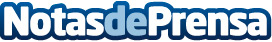 El MEDI-IT de Marruecos acogerá una muestra de las ofertas de Indra para la digitalización de las organizacionesIndra dará a conocer en el 7º Salón Internacional de Tecnologías de la Información MED-IT (Marruecos) una muestra de sus tecnologías más innovadores para ayudar a las empresas a acometer su proceso de transformación digitalDatos de contacto:Nota de prensa publicada en: https://www.notasdeprensa.es/el-medi-it-de-marruecos-acogera-una-muestra-de Categorias: Internacional Nacional E-Commerce Recursos humanos Innovación Tecnológica Digital http://www.notasdeprensa.es